от 30 марта 2022 года										№ 261Об утверждении Состава комиссии по соблюдению требований к служебному поведению муниципальных служащих городского округа город Шахунья Нижегородской области и урегулированию конфликта интересовВ соответствии с Федеральным законом от 25.12.2008 № 273-ФЗ «О противодействии коррупции», Федеральным законом от 02.03.2007 № 25-ФЗ «О муниципальной службе в Российской Федерации», Законом Нижегородской области от 03.08.2007 № 99-З «О муниципальной службе в Нижегородской области», пунктом 8 Указа Президента Российской Федерации от 01.07.2010 № 821 «О комиссиях по соблюдению требований к служебному поведению федеральных государственных служащих и урегулированию конфликта интересов», администрация городского округа город Шахунья Нижегородской области  п о с т а н о в л я е т :1. Утвердить прилагаемый Состав комиссии по соблюдению требований к служебному поведению муниципальных служащих городского округа город Шахунья Нижегородской области и урегулированию конфликта интересов.2. Настоящее постановление вступает в силу с момента его принятия.3. Начальнику общего отдела администрации городского округа город Шахунья Нижегородской области обеспечить размещение настоящего постановления на официальном сайте администрации городского округа город Шахунья Нижегородской области.4. Контроль за исполнением настоящего постановления оставляю за собой.И.о. главы местного самоуправлениягородского округа город Шахунья							    А.Д.СеровУтвержденпостановлением администрациигородского округа город Шахунья от 30.03.2022 г. № 261СОСТАВкомиссии по соблюдению требований к служебному поведению муниципальных служащих городского округа город Шахунья Нижегородской области и 
урегулированию конфликта интересовСеров Александр Дмитриевич – первый заместитель главы администрации городского округа город Шахунья, председатель комиссии;Кузнецов Сергей Александрович – заместитель главы администрации городского округа город Шахунья, заместитель председателя комиссии;Киселева Марина Вадимовна – ведущий специалист юридического отдела администрации городского округа город Шахунья, секретарь комиссии.Члены комиссии:Нахаева Кристина Андреевна – заместитель начальника отдела по профилактике коррупционных и иных правонарушений Нижегородской области (по согласованию); Белов Александр Валентинович – начальник юридического отдела администрации городского округа город Шахунья;Смирнова Ольга Николаевна – начальник отдела кадровой и архивной работы администрации городского округа город Шахунья Нижегородской области;Шибаева Татьяна Александровна – бухгалтер первичной профсоюзной организации администрации городского округа город Шахунья Нижегородской области (по согласованию);Ельчанинова Татьяна Владимировна – директор государственного бюджетного профессионального образовательного учреждения «Шахунский колледж аграрной индустрии» (по согласованию).	__________________________________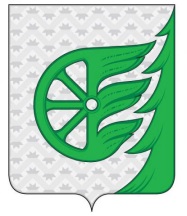 Администрация городского округа город ШахуньяНижегородской областиП О С Т А Н О В Л Е Н И Е